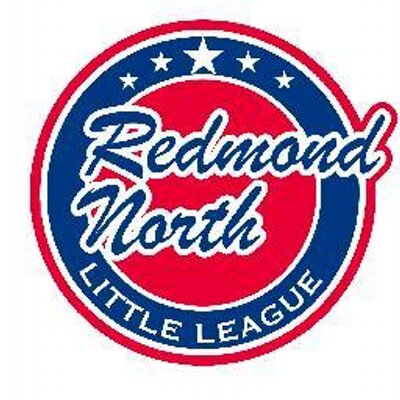 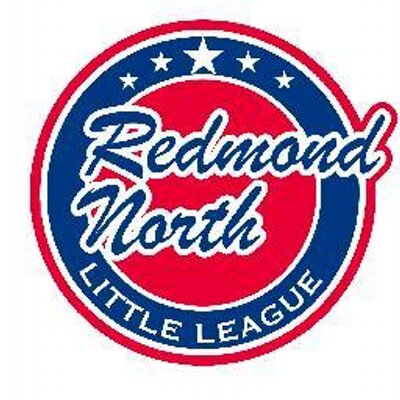 December 17th 2019 Meeting Minutes In attendance:Kara KostoffSean Cronkite Alec WeintraubJamey McMahanKristal McMahanKathy DuncanJeff CobbStacey HansonJohn MasonMatt WinklerMeghan DoschAlec opened the meeting and handed out baseball flyers for board members to pass out.  Recruiting new and returning players remains a priority.  Evaluation DayJamey confirmed that all is going well with evaluation day planning.  SBA is booked and there are a number of high school kids who are looking for volunteer hours to help out during the day.  The player agent will have the data from last years evaluations and the manager feedback is available from last year too.  Jamey to follow up.  New kids who are unable to show for evaluation day will need a separate opportunity to show their skills.  Batting station needs to be speeded up – it was suggested that having to adjust the batting machines from tall to short kids took up the most time.  ManagersA number of interested managers have been identified:Majors :  Sean Cronkite, Mike Kafchinsky, Mike Komola, Robin Wood and Kellys Forsmann.Coast:  Matt McNaughton, Mike Sessions, Brock Huard, Tristan Butler and Mike Russell.AAA:  	Jesse CollinsIntermediates: 	Jason SchaferJuniors: Mike CondonIn relation to softball further discussions need to be had in relation to whether to combine with Red West or remain as a Red North teams.  It is understood that we all want what is best to keep the kids having fun and playing ball.  A question arose as to whether a Redmond West 14 year old would be able to join the Redmond North Intermediates team if they wished.  They would need to register through Redmond West first.RegistrationRegistration numbers are at 131 so far.  Alec to send email to have a final push to improve numbers.  Matt to put another ad on Facebook.  Flyers, Instagram / facebook postings, contact by last years managers etc.  Umpire in ChiefUmpire training is booked together with Redmond West for March 5th, 6th and 7th.  New umpire training will be separate from returning umpires.  There will be a coaches rules training with one of the Kirkland organizations, which will be open to anyone who wants to attend.  Umpires Northwest contract is not yet completed.  Jeff also requested the umpire mailing list from last year.The Mission document is 90% completed.  It is not believed to need D9 approval, we just need to have it.  Softball, Intermediates, Juniors and Seniors need to be included in the document.   Update needed on Interlock rules.  All leagues seem to be happy to proceed with the Redmond North Little League rules.  Main issues are minimum play rules.Umpire gear needs to be labeled as belonging to RNLL.  Chest protectors needed.  John Mason to send catalogue details to Jeff and will then order what is needed.FundraisingKristal to meet up with Meghan to discuss complete handover.  Meghan confirmed that Dick’s Sporting goods will go ahead with the scoreboard advertising and has already received the cheque for $2,500.  Dicks vouchers are normally sent to Meghan in January and she will arrange for them to get to Stacey for scholarship kids.  The Joint Chiropractor requested having a spot at Evaluation Day.  It was deemed to be too small a space for any vendors to be included.  It may be possible for them to be at Redmond Ridge Fields during Opening Day or Picture Day perhaps.  Batting Facility Pre-Construction meeting is to be held tomorrow, Wednesday 18th at 1pm.  Ground breaking to occur in the next 1-2 weeks with a completion date in May.  Bids have been received for netting, mounds and pitching machines.  Contractor is ready to go.  Sean Cronkite, John Mason and Matt Winkler are the building committee.  Web MasterChanges are all done for registration.  Events need to be inputted into the calendar.  Ideas for facebook page – perhaps a ground-breaking ceremony?  EquipmentClothes rack has been installed in the container.  AD Star do not sell the All Weather baseballs but the feedback on the Practice balls was not positive.  All Weather balls to be purchased from elsewhere.  ScheduleMeghan produced a season schedule – see details below.  Matt to input details onto website:January 18th	Evaluation Day at SBAFebruary 22-23rd	Dicks Shopping DaysMarch 1st		Practices BeginMarch 14th		Boot Camp IBMarch 12th &19th	Pitching TrainingMarch 9th & 16th	Catching Training at SBAMarch 19-27th		Pre Season games RWLLMarch 28th		Upper Division Opening DayApril 6-10th		LWSD Spring BreakApril 13th		IB Opening DayMay 2nd			Picture Day??May 3rd			Mariners DayMay 20th		Final Day of Regular SeasonMay 27th		RCT BeginsJune 3rd			RCT Championship gameJune 9th – 11th		JR TournamentJune 13th		IB JamboreeJune 20th		10s All Star TournamentJune 20th		Juniors All Stars @ Redmond RidgeJune 27th		11s All Star TournamentJuly 4th			12s All Star TournamentJuly 13-16th		9am – 12pm Baseball Positive CampNext MeetingNext meeting will be Tuesday 21st January 2020, at Ixtapa Redmond Ridge.